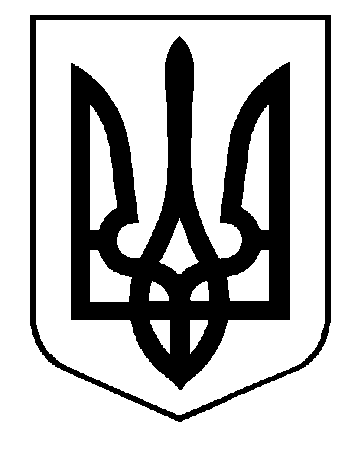 Власівська загальноосвітня школа І-ІІ ступенівНововодолазької районної ради Харківської областіНАКАЗ03.01.2016                                                          № 02  Про упорядкування документації пороботі зі зверненнями громадян у Власівській ЗОШ І-ІІ ступенів	На виконання постанови Кабінету Міністрів України від 24.09.2008 «Про затвердження Класифікатора звернень громадян», з метою упорядкування документації по роботі зі зверненнями громадянНАКАЗУЮ:
1. Затвердити перелік основних питань, що порушуютьсяу зверненнях громадянКонтроль за виконанням наказу залишаю за собою.Директор школи                            З.В. МироненкоЗ наказом ознайомлені:Горбатенко С.А.                      7. Немашкало Н.ОДацько А.А.                              8.. Мотика О.О.      3.   Заріченець О.М.                      9. Персій Н.Б.      4.Волох Т.М.                                 10. Ріпка Т.П.           5. Зубкова В.І.                                11. Шило І.С.      6. Лук'янченко І.О.ІндексЗміст питань150Освіта, наукова, науково-дослідна, інноваційна діяльністьта інтелектуальна власність150.1Поліпшення матеріално-технічної бази150.2Скороченння штатної чисельності працівників150.3Етика та поведінка педагогічних працівників150.4Навчально-виховний процес150.5Збереження мережі закладу150.6Працевлаштування молодих спеціалістів150.7Видача архівних довідок150.8Факти корупції150.10Інше